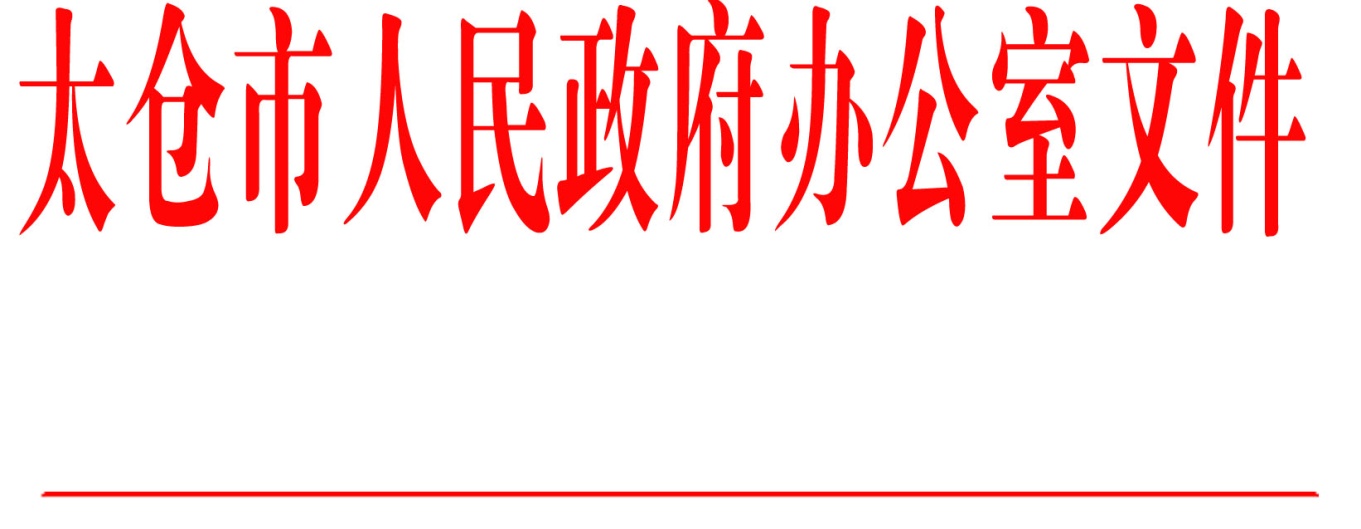 太政办〔2019〕20号市政府办公室关于报送2019年度太仓市重大行政决策事项建议项目的通知各镇人民政府，太仓港经济技术开发区、太仓高新区、旅游度假区管委会，科教新城管委会，娄东街道办事处，市各有关部门，各有关直属单位：为规范重大行政决策程序，促进依法决策、科学决策和民主决策，提高决策质量和效率，根据《苏州市重大行政决策程序规定》（苏州市人民政府令第130号）、《苏州市重大行政决策目录管理办法（暂行）》（苏府办〔2016〕194号）和《太仓市重大行政决策程序规定》（太政发〔2014〕78号）规定，请各单位结合工作实际，报送2019年度太仓市重大行政决策事项建议项目。现将有关事项通知如下：一、项目报送的范围凡属《太仓市重大行政决策程序规定》第三条内容的，应当列入市政府重大行政决策事项目录。内容包括：（一）制定经济社会发展的重大战略、中长期规划、年度计划；（二）重大财政资金安排、决定政府投资的重大项目；（三）制定城乡规划、土地利用规划、自然资源开发利用规划、生态环境保护规划等专项规划；（四）产业政策、区域布局的制定和调整；（五）土地管理、交通管理、劳动就业、城乡建设与管理、环境保护、安全生产、价格管理、社会保障、科技教育、文化卫生等方面的重大措施；（六）其他涉及基础性、战略性、全局性的重大决策事项。应对突发事件以及机关内部人事、财务、外事等事项，不作为重大行政决策范围。政府规范性文件按照有关法律、法规、规章规定的程序执行，不适用重大行政决策程序。各地、各部门能够依职权决策或者决策更有效的，应当自行决策或者依市政府授权作出决策，不作为市政府重大行政决策事项。二、相关工作要求（一）各地、各部门需结合自身年度工作重点，认真研究确定重大行政决策事项建议项目，于2019年3月20日前提交《太仓市重大行政决策项目建议表》，提出决策的依据和理由、拟解决的问题、具体措施建议等相关材料。对于需要听证的事项，应当标明为听证事项。（二）重大行政决策建议项目应通过纸质和网上平台同步报送。纸质项目建议表需经主要领导签字盖章后上报，同时扫描原件通过“太仓市政府法制监督平台”中重大决策栏目完成网上报送。市政府工作部门至少选取1～2件重大行政决策建议事项报送。（三）市政府办公室将会同有关部门进行审核论证，提交市政府研究确定2019年度重大行政决策事项目录，并向社会公布目录清单。（四）各地、各部门应及时组织本地、本部门2019年度重大行政决策事项立项工作，确定本地、本部门重大行政决策目录清单，并依照政府信息公开的要求向社会公布。同时通过“太仓市政府法制监督平台”报市政府办公室备案，论证工作在网上同步开展。（五）重大行政决策程序规范化工作由市司法局牵头负责,各地各部门完成情况将列入年度考核内容。联系人：曹静；联系电话：53890117。附件：太仓市重大行政决策项目建议表太仓市人民政府办公室                              2019年3月6日附件太仓市2019年度重大行政决策事项建议表报送单位：(盖章)                        主要负责人（签字）：          联系人：      联系电话：决策项目名称实施单位拟实施时间拟完成时间决策实施依据是否需要听证实施决策的必要性和可行性决策规定的主要内容和解决的主要问题（注：填写不下，可另外附纸。）  太仓市人民政府办公室                      2019年3月6日印发